Уроки психологического развития Тема: Развитие памяти  № 33Цели урока:Образовательные:Развитие вербальной опосредованной памяти.Развитие   мышления   (установление   закономерностей).  	 Коррекционные:- развивать умение воспроизводить информацию словами;- развивать мышление вербально-понятийное, умение устанавливать взаимосвязи (закономерности);- развивать диалогическую и монологическую речь;- развивать активный и пассивный словарь учащегося.     Вводная частьСоздаем хорошее настроение: «Улыбнитесь!»; «Скажите добрые слова друг другу».Выполняем упражнение мозговой гимнастики «Ленивые восьмерки» (активизирует структуры, обеспечивающие запоминание, повышает устойчивость внимания).Нарисовать в воздухе в горизонтальной плоскости «восьмерки» по три раза каждой рукой, а затем повторить это движение обеими руками.Основная частьЗадание   1.  «Объедини по смыслу» Материал к заданию: набор слов, которые по смыслу можно объединить в 2-3 группы.Ученику говорится, что ему нужно научиться запоминать длинный ряд слов. Для этого слова, которые будут называться, нужно мысленно объединить в группы по смыслу, что облегчает запоминание. Затем слова, которые он запомнили, нужно записать в столбики по их схожести.Набор слов для запоминания:машина, картошка, самолет, огурец, троллейбус, помидор, солнце, лук, лампа, поезд, фонарь, свеча.(Можно разделить на 3 группы- «транспорт», «овощи», «источники света».)Задание  2.  «Найди фигуры»Материал к заданию: лист с изображением геометрических фигур, картонный кружок (см. материалы к урокам). Учитель предлагает рассмотреть рисунок: «В нем две части - верхняя из 9 клеток и нижняя из 12 клеток. В каждой клетке по две фигуры. В нижней части каждая пара фигурок имеет свой номер. Я буду закрывать одну клетку в верхней части, а ты будешь говорить, какая пара фигурок из нижней части с номером может быть помещена в этой клетке». Занятие проводится по схеме: учитель закрывает одну из клеток девятиклеточного квадрата в верхней части рисунка и предлагает ученику найти среди пар фигурок, расположенных в 12 клетках в нижней части рисунка, такую пару, которая подходит на место, закрытое картонкой. Порядок выбора клеток: правая нижняя, правая верхняя, левая нижняя, левая верхняя, средняя нижняя, средняя правая, средняя левая, средняя верхняя, центральная.Таким образом, ученик  решает 9 задач, связанных с анализом отношений изображений, размещенных в определенном порядке. Учитель обращает внимание ученика на то, что для получения правильного ответа нужно рассмотреть фигуры сначала в трех верхних клетках и найти, какие фигуры одинаковые. Затем рассмотреть фигурки в трех средних и в трех нижних клетках, а также в трех вертикальных клетках слева, в центре и справа.Заключительная частьПодведение итогов занятия.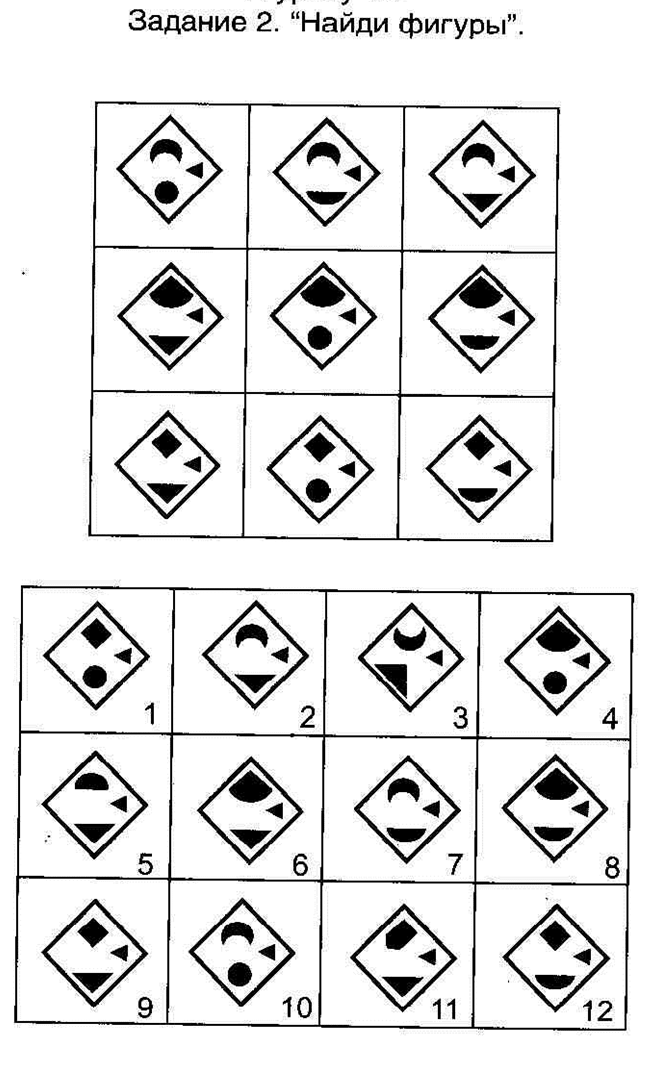 дата